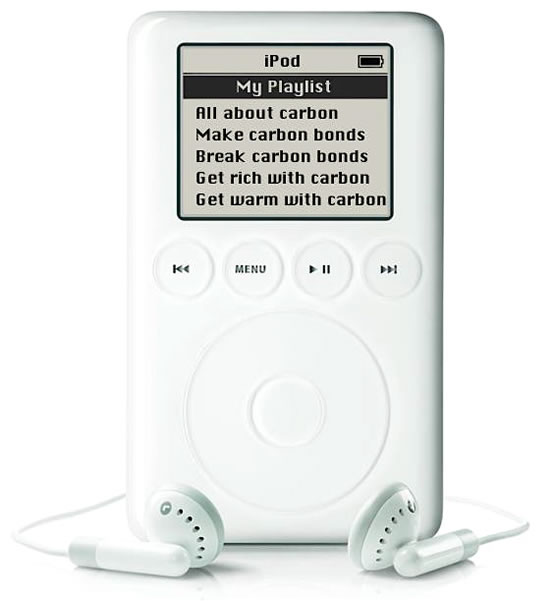 Carbon Connections by National Public Radio                                                                                                           http://www.npr.org/news/specials/climate/video/Where is carbon found? Why is carbon called the “duct-tape” of life? Draw a picture. How do fossil fuels form?Explain what happens when paper is burned in the fire (what are the products of combustion)? List four human activities that produce carbon dioxide gas.Draw a molecule of carbon dioxide: Summarize the greenhouse effect.Solutions: What can we do about the high levels of carbon dioxide in our atmosphere?